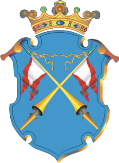 Республика КарелияАДМИНИСТРАЦИЯ КААЛАМСКОГО СЕЛЬСКОГО ПОСЕЛЕНИЯПОСТАНОВЛЕНИЕот « 27 » сентября 2018 года                                                                        №  29О внесении изменений  в муниципальную программу Кааламского сельского поселения «Формирование современной городской среды на территории Кааламского сельского поселения на 2018-2022 годы»В соответствии со ст.53 Федерального закона от 06.10.2003 N 131-ФЗ "Об общих принципах организации местного самоуправления в Российской Федерации" с целью реализации приоритетного проекта Министерства строительства и жилищно-коммунального хозяйства Российской Федерации «Формирование комфортной городской среды»  на территории Кааламского сельского поселения, руководствуясь Уставом Кааламского сельского поселения, постановляю:1. Внести в муниципальную программу  Кааламского сельского поселения «Формирование современной городской среды на территории Кааламского сельского поселения на  2018-2022 годы», утвержденную Постановлением Кааламского сельского поселения №22 от 14.11.2017г, следующие изменения:1). Пункт «Объемы и источники финансирования муниципальной программы» в Паспорте муниципальной программы изложить в следующей редакции: 2) приложение № 11 к муниципальной программе изложить в следующей редакции:«                                                                                                                                                  приложение № 11 к муниципальной программе3) приложение № 12 к муниципальной программе изложить в следующей редакции:«                                                                                                                                                   приложение № 12 к муниципальной программеОбоснование объема финансовых ресурсов, необходимых для реализации программы4) приложение № 13 к муниципальной программе изложить в следующей редакции:«                                                                                                                                                приложение № 13 к муниципальной программе Планируемые результаты реализации муниципальной программыРазместить данное постановление на официальном сайте Кааламского сельского поселения http://www.admkaalamskoe.ru.            Глава Кааламского сельского поселения                                                                                             А.М.МищенкоОбъемы и источники финансирования муниципальной программыПрогнозируемый общий объем средств, направляемых на реализацию муниципальной программы, составляет 9207,106  тыс. рублей, из них:586,606 тыс. рублей за счет средств муниципального образования;493,23 тыс. рублей за счет средств из бюджета Республики Карелия;7727,27 тыс.руб. за счет средств бюджета Российской Федерации,400,00 тыс. рублей за счет безвозмездных поступлений в бюджет муниципального образования.Ресурсное обеспечение реализации муниципальной программыНаименованиеОтветственный исполнитель, соисполнитель, государственный заказчик-координатор, участник Источник финансированияКод бюджетной классификацииКод бюджетной классификацииКод бюджетной классификацииКод бюджетной классификацииОбъемы бюджетных ассигнований (тыс. рублей) Объемы бюджетных ассигнований (тыс. рублей) Объемы бюджетных ассигнований (тыс. рублей) Объемы бюджетных ассигнований (тыс. рублей) Объемы бюджетных ассигнований (тыс. рублей) Объемы бюджетных ассигнований (тыс. рублей) НаименованиеОтветственный исполнитель, соисполнитель, государственный заказчик-координатор, участник Источник финансированияГРБСРз  
ПрЦСРВРгодгодгодгодгодГосударственная программа Формирование комфортной городской средывсего в том числе: 2018 2019 2020 2021 2022Государственная программа Формирование комфортной городской среды(наименование ответственного исполнителя)Бюджет Кааламского сельского поселения 0070503 90100L5550 244 126,258 115,087 115,087 115,087 115,087Государственная программа Формирование комфортной городской среды(наименование соисполнителя)Бюджет Республики Карелия 007 0503 90000L5550 244 98,646 98,646 98,646 98,646 98,646Государственная программа Формирование комфортной городской среды(наименование государственного заказчика-координатора)Бюджет Российской Федерации 007 0503 90000L5550 244 1545,454 1545,454 1545,454 1545,454 1545,454Государственная программа Формирование комфортной городской среды(наименование участника)Безвозмездные поступления 007 0503 90200L5550 2440 100,000 100,000 100,000 100,000Наименование мероприятия Программы*Источник финансированияРасчет необходимых финансовых ресурсов на реализацию мероприятияОбщий объем финансовых ресурсов необходимых для реализации мероприятия по годам (тыс.руб.) Общий объем финансовых ресурсов необходимых для реализации мероприятия по годам (тыс.руб.) Общий объем финансовых ресурсов необходимых для реализации мероприятия по годам (тыс.руб.) Общий объем финансовых ресурсов необходимых для реализации мероприятия по годам (тыс.руб.) Общий объем финансовых ресурсов необходимых для реализации мероприятия по годам (тыс.руб.) Эксплуатационные расходы, возникающие в результате реализации мероприятияНаименование мероприятия Программы*Источник финансированияРасчет необходимых финансовых ресурсов на реализацию мероприятия20182019202020212022Эксплуатационные расходы, возникающие в результате реализации мероприятияБлагоустройство дворовых  и общественных территорий Средства бюджета муниципального образования – 586,606 тыс.руб;Средств бюджета Республики Карелия предоставляемые на реализацию мероприятий по формированию комфортной городской среды – 493,23 тыс.руб.;Средств бюджета Российской Федерации, предоставляемые на реализацию мероприятий по формированию комфортной городской среды – 7727,27 тыс.руб.;Средства безвозмездных поступлений в бюджет муниципального образования – 400 тыс.руб.; На основании сметных расчетов126,25898,646 1545,454 0115,087 98,646 1545,454 100115,087 98,646 1545,454 100 115,087 98,646 1545,454 100 115,087 98,646 1545,454 100 Итого:9207,106 тыс. руб1770,3581859,187 1859,187 1859,187 1859,187 № п/пЗадачи,        
направленные  
на достижение 
целиПланируемый объем   финансирования на решение 
данной задачи (тыс. руб.)Планируемый объем   финансирования на решение 
данной задачи (тыс. руб.)Показатели,       
характеризующие достижение целиЕдиницаизмеренияБазовое значение 
показателя (на начало реализации 
Программы)Планируемое значение показателяпо годам реализации (2018г.)Планируемое значение показателяпо годам реализации (2019г.)Планируемое значение показателяпо годам реализации (2020г.)Планируемое значение показателяпо годам реализации (2021г.)Планируемое значение показателяпо годам реализации (2022г.)№ п/пЗадачи,        
направленные  
на достижение 
целиПланируемый объем   финансирования на решение 
данной задачи (тыс. руб.)Планируемый объем   финансирования на решение 
данной задачи (тыс. руб.)Показатели,       
характеризующие достижение целиЕдиницаизмеренияБазовое значение 
показателя (на начало реализации 
Программы)Планируемое значение показателяпо годам реализации (2018г.)Планируемое значение показателяпо годам реализации (2019г.)Планируемое значение показателяпо годам реализации (2020г.)Планируемое значение показателяпо годам реализации (2021г.)Планируемое значение показателяпо годам реализации (2022г.)№ п/пЗадачи,        
направленные  
на достижение 
целибюджетКааламского сельского поселениядругие   источникиПоказатели,       
характеризующие достижение целиЕдиницаизмеренияБазовое значение 
показателя (на начало реализации 
Программы)Планируемое значение показателяпо годам реализации (2018г.)Планируемое значение показателяпо годам реализации (2019г.)Планируемое значение показателяпо годам реализации (2020г.)Планируемое значение показателяпо годам реализации (2021г.)Планируемое значение показателяпо годам реализации (2022г.)1.234567891011121.Задача Повышение уровня благоустройства дворовых  и общественных территорий в населённых пунктах586,606 тыс.руб400 тыс рубКоличество благоустроенных дворовых территорий в населённых пунктахЕдиниц25%35%50%65%75%100%